О проведении аукциона по продаже 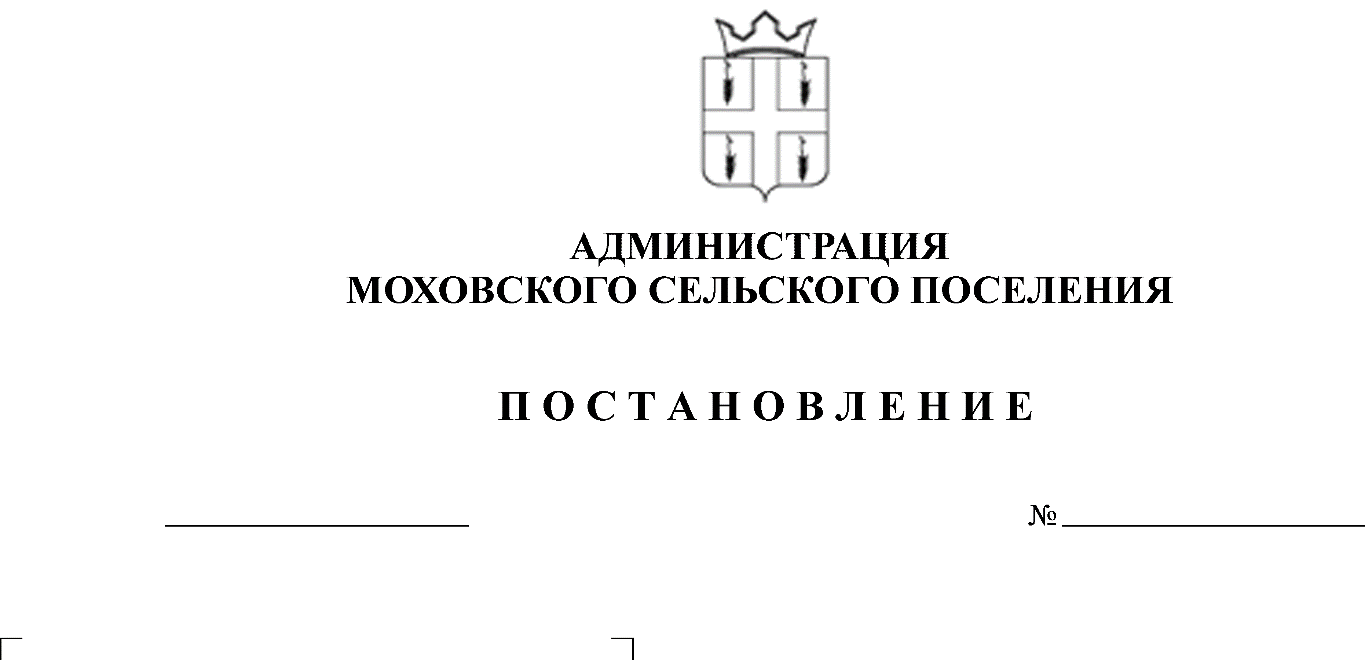 земельных участков с кадастровыми номерами 59:24:3730102:825, 59:24:3730102:826,59:24:3580101:953, 59:24:1550101:236,59:24:1550101:1692, 59:24:1630101:457,59:24:1590101:196, 59:24:1650101:336,59:24:3730102:820, 59:24:3730102:821В соответствии со статьями 39.11, 39.12 Земельного Кодекса Российской Федерации, пунктом 2 статьи 3.3 Федерального закона от 25 октября 2001 года № 137-ФЗ «О введении в действие Земельного кодекса Российской Федерации», постановлением главы Моховского сельского поселения от апреля 2015 года № 87 «Об утверждении состава аукционной комиссии и положения об организации и проведении аукциона по продаже земельных участков, находящихся в государственной или муниципальной собственности, либо аукциона на право заключения договора аренды земельных участков, находящихся в государственной или муниципальной собственности»,Администрация Моховского сельского поселения                            ПОСТАНОВЛЯЕТ:1. Провести аукцион по продаже земельных участков, государственная собственность на который не разграничена:1.1. С кадастровым номером 59:24:3730102:825, категория: земли населенных пунктов, разрешенное использование: для индивидуального жилищного строительства, адрес: Пермский край, Кунгурский район,                         д. Поповка, площадью 1585 кв.м.;1.2. С кадастровым номером 59:24:3730102:826, категория: земли населенных пунктов, адрес: Пермский край, Кунгурский район, д. Поповка, разрешенное использование: для индивидуального жилищного строительства, площадью 1599 кв.м.;1.3. С кадастровым номером 59:24:3580101:953, категория: земли сельскохозяйственного назначения, разрешенное использование: для сельскохозяйственного производства, адрес: Пермский край, Кунгурский район, северо-восточнее д. Шаква, площадью 148543 кв.м.;1.4. С кадастровым номером 59:24:1550101:236, категория: земли населенных пунктов, адрес: Пермский край, Кунгурский район, с. Моховое, ул. Ленина, д. 5, разрешенное использование: автостоянка, площадью                  575 кв.м.;1.5. С кадастровым номером 59:24:1550101:1692, категория: земли населенных пунктов, адрес: Пермский край, Кунгурский район, с. Моховое,     ул. Мира, д. 12, разрешенное использование: для расширения личного подсобного хозяйства, площадью 687 кв.м.;1.6. С кадастровым номером 59:24:1630101:457, категория: земли населенных пунктов, адрес: Пермский край, Кунгурский район, д. Поповка, ул. Лесная, д. 1, разрешенное использование: для расширения личного подсобного хозяйства, площадью 362 кв.м.;1.7. С кадастровым номером 59:24:1590101:196, категория: земли населенных пунктов, адрес: Пермский край, Кунгурский район, д. Кисели, ул. Нагорная, разрешенное использование: для ведения личного подсобного хозяйства, площадью 1233 кв.м.;1.8. С кадастровым номером 59:24:1650101:336, категория: земли населенных пунктов, адрес: Пермский край, Кунгурский район, д. Шаква, ул. Сылвенская, разрешенное использование: для ведения личного подсобного хозяйства, площадью 546 кв.м.;1.9. С кадастровым номером 59:24:3730102:820, категория: земли населенных пунктов, адрес: Пермский край, Кунгурский район, д. Поповка, разрешенное использование: для индивидуального жилищного строительства, площадью 1488 кв.м.;1.10. С кадастровым номером 59:24:3730102:821, категория: земли населенных пунктов, адрес: Пермский край, Кунгурский район, д. Поповка, разрешенное использование: для индивидуального жилищного строительства, площадью 1495 кв.м.2. Ведущему специалисту по имуществу, землеустройству и градостроительству администрации Моховского сельского поселения обеспечить организацию и проведение аукциона по продаже земельных участков, в соответствии с действующим законодательством Российской Федерации.3. Данное постановление вступает в силу с момента подписания.4. Опубликовать настоящее постановление в соответствии с Уставом муниципального образования «Моховское сельское поселение» Кунгурского муниципального района Пермского края.5. Контроль за исполнение постановления оставляю за собой.Глава Моховского сельского поселения                                                                            В.Н. Мальцев 